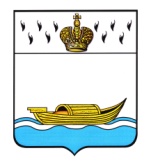 АДМИНИСТРАЦИЯВышневолоцкого городского округаРаспоряжениеот  28.09.2022                                                                                             № 1389-рг. Вышний ВолочекОб утверждении перечня государственногоимущества Тверской области, предлагаемого кпередаче из государственной собственностиТверской области в собственность муниципальногообразования Вышневолоцкий городской округ Тверской области             В соответствии с Уставом Вышневолоцкого городского округа  Тверской области, распоряжением Главы Вышневолоцкого городского округа от 31.12.2019 № 4-рг «О распределении обязанностей между Главой Вышневолоцкого городского округа, Первым заместителем Главы Администрации Вышневолоцкого городского округа, заместителями     Главы Администрации Вышневолоцкого городского округа» (с изменениями  от 11.01.2021 № 1-рг, от 13.07.2021 № 75-рг), в рамках внедрения целевой модели цифровой образовательной среды федерального проекта «Цифровая образовательная среда» национального проекта «Образование»:          1. Утвердить перечень государственного имущества Тверской области, предлагаемого к передаче из государственной собственности Тверской области в собственность муниципального образования Вышневолоцкий городской округ Тверской области согласно приложения, в целях его последующего закрепления в установленном порядке за муниципальным бюджетным общеобразовательным учреждением «Средняя общеобразо-вательная школа № 3» (МБОУ СОШ № 3), муниципальным бюджетным общеобразовательным учреждением «Школа № 4» (МБОУ «Школа № 4»), муниципальным бюджетным общеобразовательным учреждением «Солнечная средняя общеобразовательная школа» (МБОУ «Солнечная СОШ»), муниципальным бюджетным общеобразовательным учреждением «Терелесовская средняя общеобразовательная школа» (МБОУ «Терелесовская СОШ»), муниципальным бюджетным общеобразовательным учреждением «Борисовская средняя общеобразовательная школа» (МБОУ «Борисовская СОШ» ).           2. Предложить Министерству имущественных и земельных отношений Тверской области рассмотреть вопрос о передаче имущества, указанного в пункте 1 настоящего распоряжения из государственной собственности Тверской области в собственность муниципального образования Вышневолоцкий городской округ Тверской области.          3. Контроль за выполнением настоящего распоряжения оставляю за собой.          4. Настоящее распоряжение вступает в силу со дня его принятия.Заместитель Главы АдминистрацииВышневолоцкого городского округа                                      Е.И. АнисимоваПриложениек распоряжению АдминистрацииВышневолоцкого городского округа                                                                            от 28.09.2022  № 1389-рПЕРЕЧЕНЬгосударственного имущества Тверской области, предлагаемого к передаче из государственной собственности Тверской области в собственность муниципального образования Вышневолоцкий городской округ Тверской областиЗаместитель Главы АдминистрацииВышневолоцкого городского округа                                         Е.И. Анисимова№п/пНаименованиеЕдиница измеренияКол-воСтоимость за единицу в рубляхОбщая стоимость в рублях1Мышь компьютернаяшт.    14090,0012600,00ИТОГО12600,00